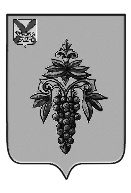 АДМИНИСТРАЦИЯЧУГУЕВСКОГО МУНИЦИПАЛЬНОГО ОКРУГАПРИМОРСКОГО КРАЯПОСТАНОВЛЕНИЕ01 февраля 2023 года                      с. Чугуевка                                                                 97О стоимости услуг, предоставляемых согласно гарантированномуперечню услуг по погребениюРуководствуясь Федеральным законом от 12 января 1996 года № 8-ФЗ (ред. от 30.04.2021) «О погребении и похоронном деле», Законом Приморского края от 23 декабря 2005 года № 332-КЗ (ред. 09.08.2021) «О погребении и похоронном деле в Приморском крае», Постановлением Правительства Российской Федерации от 30 января 2022 года № 119 «Об утверждении коэффициента индексации выплат, пособий и компенсаций в 2023 году», статьей 43 Устава Чугуевского муниципального округа, администрация Чугуевского муниципального округа  ПОСТАНОВЛЯЕТ:1. Определить с 01 февраля 2023 года стоимость услуг, предоставляемых согласно гарантированному перечню услуг по погребению на территории Чугуевского муниципального округа (прилагается). Заместителю главы администрации - начальнику финансового управления администрации Чугуевского муниципального округа             Потапенко В.В. согласовать стоимость услуг, предоставляемых согласно гарантированному перечню услуг по погребению с соответствующими предприятиями: Отделением Фонда пенсионного и социального страхования Российской Федерации по Приморскому краю и  Министерством труда и  социальной политики Приморского края.2. Считать утратившим силу постановление администрации Чугуевского муниципального округа от 14 февраля 2022 года № 117 «О стоимости услуг, предоставляемых согласно гарантированному перечню услуг по погребению».3. Настоящее постановление подлежит официальному опубликованию и размещению в сети Интернет.И.о. главы администрацииЧугуевского муниципального округа                                      Н.В. Кузьменчук                                                                                                       Приложение к постановлению администрации Чугуевского муниципального округа                                                                    от « 01 »  февраля 2023 года № 97     Стоимость услуг, предоставляемых согласно гарантированному перечню услуг по погребению на одного умершего (с учетом районного коэффициента)№ п/пНаименование услугСтоимость1Оформление документов, необходимых для погребения368,602Предоставление и доставка гроба и других предметов, необходимых для погребения2025,423Перевозка тела (останков) умершего на кладбище (в крематорий)1558,024Погребение (кремация с последующей выдачей урны с прахом)5400,14ИТОГО9352,18